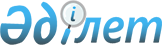 О внесении изменений в Указ Президента Республики Казахстан от 21 ноября 2008 года № 696 "Об образовании и составе Высшего Судебного Совета Республики Казахстан" и распоряжение Президента Республики Казахстан от 19 февраля 2002 года № 303 "Об образовании Совета по правовой политике при Президенте Республики Казахстан"Указ Президента Республики Казахстан от 23 октября 2013 года № 676      ПОСТАНОВЛЯЮ:



      1. Утратил силу Указом Президента РК от 03.02.2016 № 188.



      2. В распоряжение Президента Республики Казахстан от 19 февраля 2002 года № 303 "Об образовании Совета по правовой политике при Президенте Республики Казахстан" (САПП Республики Казахстан, 2002 г., № 6, ст. 44; № 39, ст. 396; 2003 г., № 18, ст. 180; 2004 г., № 4, ст. 50; № 51, ст. 671; 2005 г., № 44, ст. 578; 2006 г., № 7, ст. 51; 2007 г., № 5, ст. 62; № 26, ст. 299; № 35, ст. 389; № 44, ст. 515; 2008 г., № 20, ст. 182; № 42, ст. 465; № 49, ст. 555; 2009 г., № 27-28, ст. 234; № 59, ст. 510; 2010 г., № 50, ст. 454; 2011 г., № 37, ст. 444; 2012 г., № 36, ст. 476; № 77-78, ст. 1131): 



      ввести в персональный состав Совета по правовой политике при Президенте Республики Казахстан, утвержденный вышеназванным распоряжением:Мами                        - Председателя Верховного Суда Республики

Кайрата Абдразакулы           Казахстан;

      вывести из состава указанного Совета Бекназарова Б.А.



      3. Настоящий Указ вводится в действие со дня подписания.      Президент

      Республики Казахстан                       Н. НАЗАРБАЕВ
					© 2012. РГП на ПХВ «Институт законодательства и правовой информации Республики Казахстан» Министерства юстиции Республики Казахстан
				